呂純陽祖師1227聖誕千秋大典報名表恭逢	呂純陽祖師1227聖誕千秋，虔心邀請吾儕師兄(姊)及中道會會員齊聚中道會館敬肅獻祝。伏願道裨四序之風調雨順，德保萬方之物阜民康。謹詹於中華民國一一三年五月二十一日（農曆四月十四日）星期二，
上午11:15於會館舉辦  呂純陽祖師1227聖誕千秋大典，敬備素筵，
恭請光臨。活動報名說明：欲報名參加人員僅需收取每人500元辦桌餐費。參加人員盡量穿著黃色漢裝或素色衣著。祭品與香燭由本會統籌，毋須自備。請於5月10日前(以郵戳為憑)將餐費以郵局現金袋方式連同此報名表寄至中道會發行處，才算報名完成。恕不接受當日報名。
寄出後3日，歡迎來電中道會確認是否報名成功。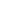 呂純陽祖師1227聖誕千秋 報名表：中道會發行處連絡電話 (03)937-0033、0906-780331地址 260 宜蘭縣宜蘭市延平路56巷38號時間活動內容地點10:00-10:40報 到一樓大會堂11:15-12:00聖誕大典三樓恭德祠12:10-素 筵一樓大會堂姓名電話另外攜帶眷屬人數人 地址地址地址